Pressure Ulcer Prevention ToolkitModule 5 Tools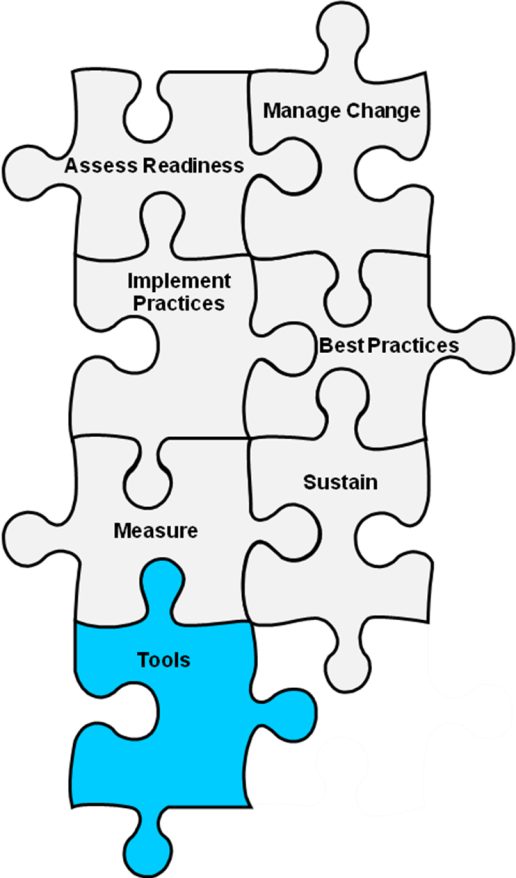 Action Plan Tool to Measure Pressure Ulcer Rates and Pressure Ulcer Prevention PracticesTool 5C: Assessing Comprehensive Skin AssessmentTool 5D: Assessing Standardized Risk AssessmentTool 5E: Assessing Care PlanningAction Plan Tool to Measure Fall Rates and Fall Prevention Practices5C: Assessing Comprehensive Skin AssessmentBackground: This sample protocol illustrates how to evaluate the performance of a comprehensive skin assessment. Reference: Developed by Boston University Research Team.Sample protocol for assessing performance of comprehensive skin assessmentTake a sample of records of patients newly admitted to your unit within the past month. As few as 10 records may be sufficient for initial assessments of performance.Identify medical and nursing notes from the first 24 hours of hospitalization. These should include the admission nursing assessment, physician’s admission note, and subsequent nursing progress notes.Determine whether there is any documentation of a skin examination. This might include mention of any lesions or specific mention that none are present.Determine how comprehensive the initial skin assessment was. Is there specific mention of all five dimensions of the assessment: temperature, color, moisture, turgor, and whether skin intact.Calculate the percentage having any documentation of skin assessment as well as having a comprehensive exam.5D: Assessing Standardized Risk AssessmentBackground: This sample protocol illustrates how to evaluate the performance of standardized risk assessment. Reference: Developed by Boston University Research TeamSample protocol for assessing performance of standardized risk assessmentTake a sample of records of patients newly admitted to your unit within the past month. As few as 10 records may be sufficient for initial assessments of performance.Identify nursing notes from the first 24 hours of hospitalization. This should include the admission nursing assessment, subsequent nursing progress notes, or any notes specifically documenting pressure ulcer risk assessment.Determine whether there is any documentation of the completion of the standardized risk assessment. This may include a Braden Scale, Norton Scale, or other system. Completion should be indicated by the assignment of an actual score.Calculate the percentage having the actual score completed.5E: Assessing Care PlanningBackground: This sample protocol illustrates how to evaluate the performance of care planning. Reference: Developed by Boston University Research TeamSample assessment of care planning performanceTake a sample of records of patients newly admitted to your unit within the past month who have an abnormal standardized risk assessment. As few as 10 records may be sufficient for initial assessments of performance.For each patient, determine on which dimensions of the standardized risk assessment there was a score that was not normal.Identify the care plans prepared shortly after admission.Determine whether each abnormally scored dimension of the standardized risk assessment is addressed in the care plans.Calculate the percentage of abnormally scored dimensions of the standardized risk assessment that are addressed in the care plan.Measure Fall RatesMeasure Fall RatesMeasure Fall RatesKey IndicatorWho is responsible?Completion Date for PlanFall Rates (e.g., falls per 1,000 occupied bed days) are calculatedFall Rates are monitored at least quarterly, preferably monthlyInformation on rates is disseminated to key stakeholders and staffRoot cause analysis is conducted for each fall with at least moderate level of injuryMeasure Fall Prevention PracticesMeasure Fall Prevention PracticesMeasure Fall Prevention PracticesKey IndicatorWho is responsible?Completion Date for PlanFall risk factor assessment is performed within 24 hours of admissionCare plan addressing every deficit on fall risk factor assessment has been developed and is being implementedStaff know definition of fall and definition of injurious fall